令和2年度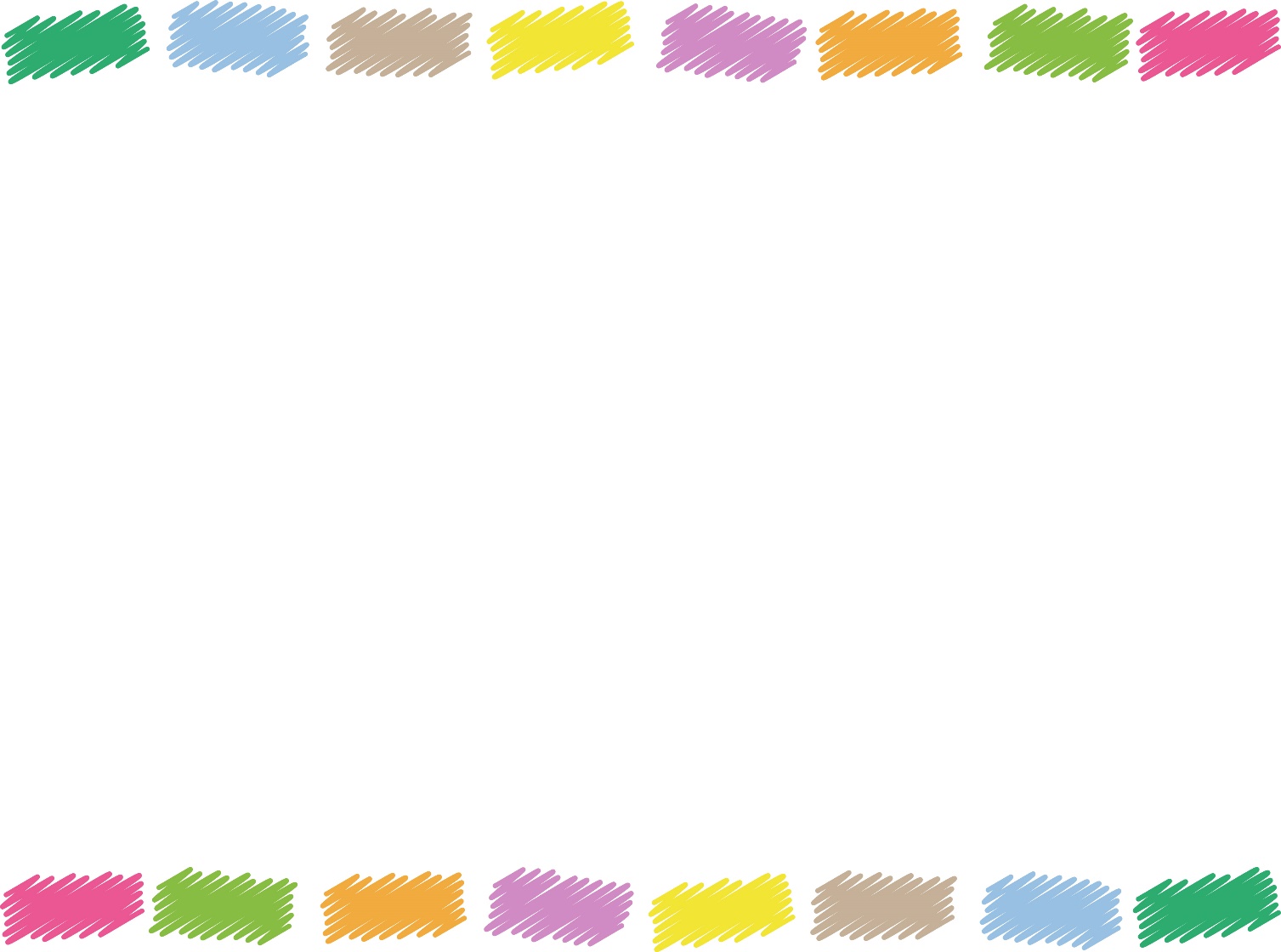 手話奉仕員養成講座(入門編)日　時： 令和２年１０月１６日～令和３年３月５日（１月１日は除く）　　　 　午前１０時～１２時　　　毎週金曜日、全２０回会　場：10/16～11/27　武豊町地域交流センター（武豊町忠白田11番地1）12/ 4 ～１/22　　美浜町生涯学習センター（美浜町北方十二谷125）１/29　～ 3/5　　　山海公民館　（南知多町山海橋詰88）テキスト代：3,300円（お持ちの方は購入の必要はありません。）※新型コロナウイルス感染症予防の為、当日会場にてフェイスシールドをご購入いただきます。対象：南知多町・美浜町・武豊町に在住、在学、在勤の方　　　　　　16歳以上で同様の講座の受講経験がない方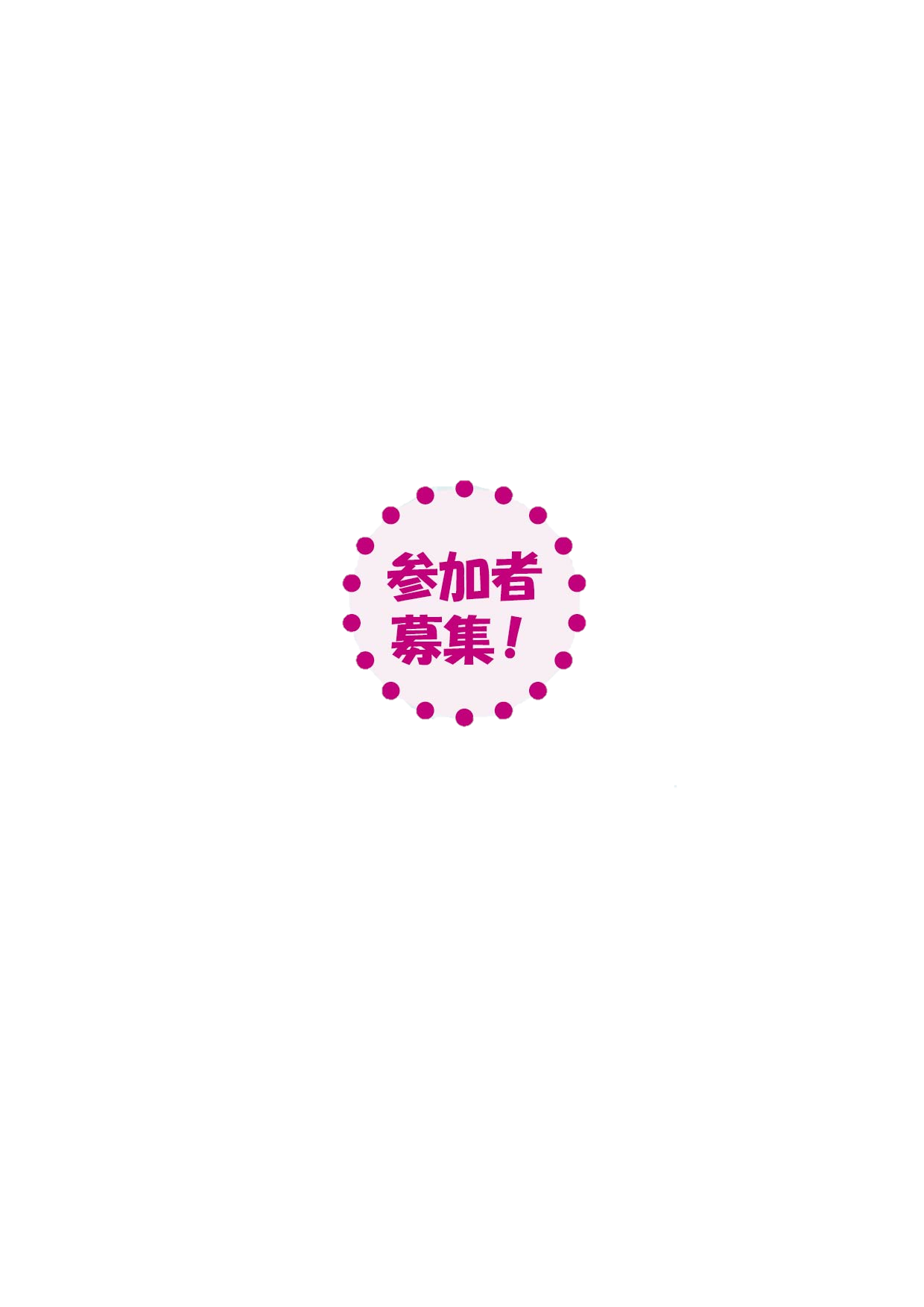 　　　　　８割以上出席できる見込みの方定員：20名講師：愛知県聴覚障害協会　他主催：南知多町･美浜町･武豊町の３町社会福祉協議会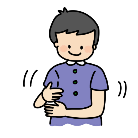 ◎南知多町社会福祉協議会 電話　0569-65－2687　FAX　0569-65－2913 メール　info@minamichita-shakyo.jp◎美浜町社会福祉協議会電話　0569-83-2066　FAX　0569-82-5160　メール　ｖｃ＠mihama-shakyo.or.jp◎武豊町社会福祉協議会電話　0569-73-3104FAX　0569-73-8377　メール　info@taketoyo-shakyo.com ※申込みは、９月１日(火)～9月３０日(水)までにお近くの社会福祉協議会へご連絡ください。※新型コロナウイルスの感染拡大により、講座が延期、中止される場合もございます。